День поэзии С.Я.Маршака.3 ноября 2022 г.,  замечательному детскому писателю  С.Я.Маршаку, исполнилось 135 лет. В день рождения писателя в детском саду прошел тематический день, посвященный писателю. Дошкольники познакомились с краткой биографией поэта, узнали о его жизненном пути, творчестве. В подготовительной группе оформили выставку книг С.Я.Маршака. В самостоятельной деятельности рисовали на тему «Путешествие по сказкам Маршака». Дети с большим удовольствием слушали произведения писателя: «Жираф», «Тигрёнок», «Усатый-полосатый», «Сказка о глупом мышонке», «Белые медведи», «Совятки», «Страусёнок», «Пингвин», а также отгадывали загадки. Воспитатель Мезина М.В. провела викторину по произведениям С.Я.Маршака и  показала детям  мультфильм  «Вот, какой, рассеянный». Тематическая неделя получилась познавательной.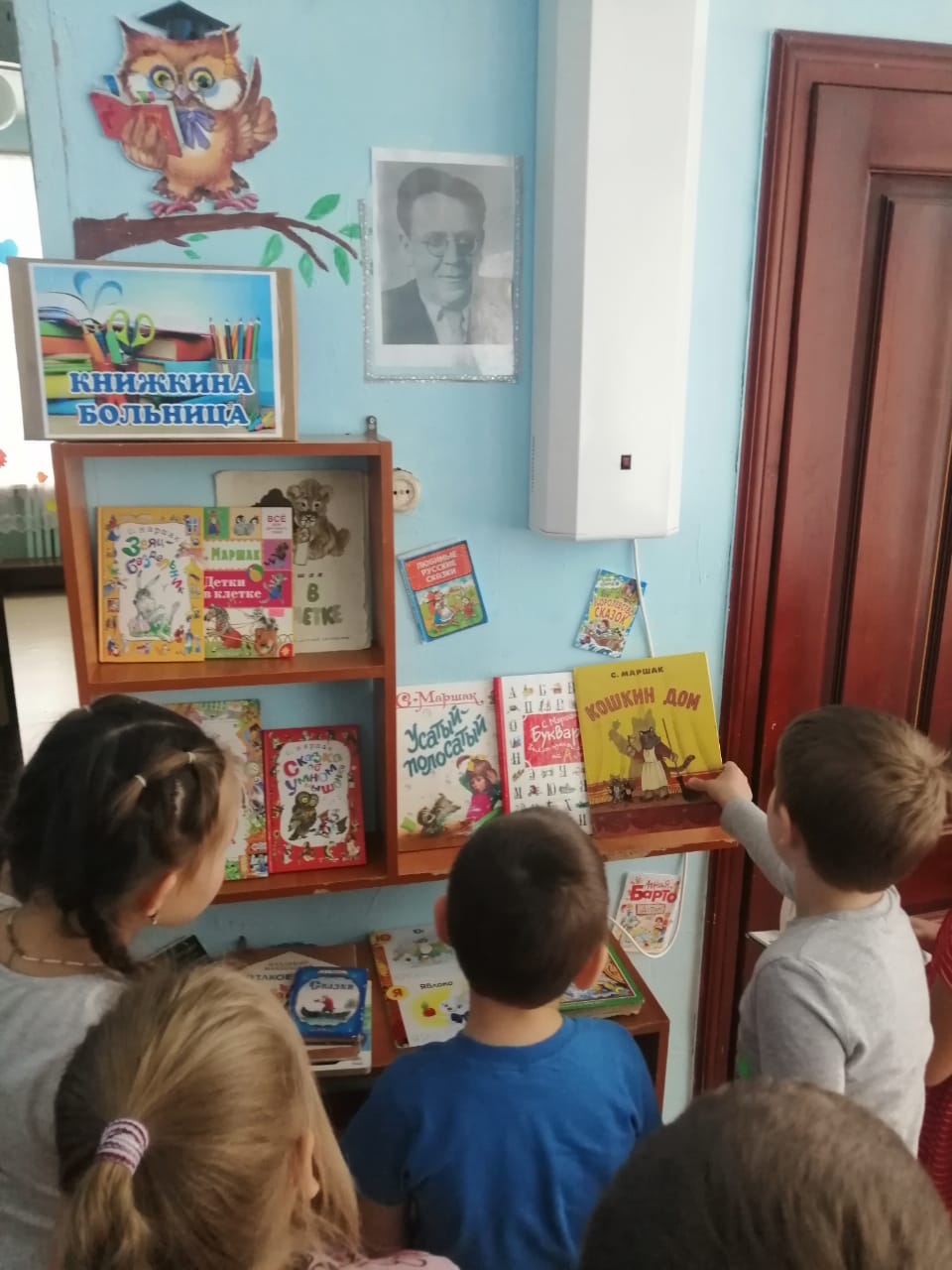 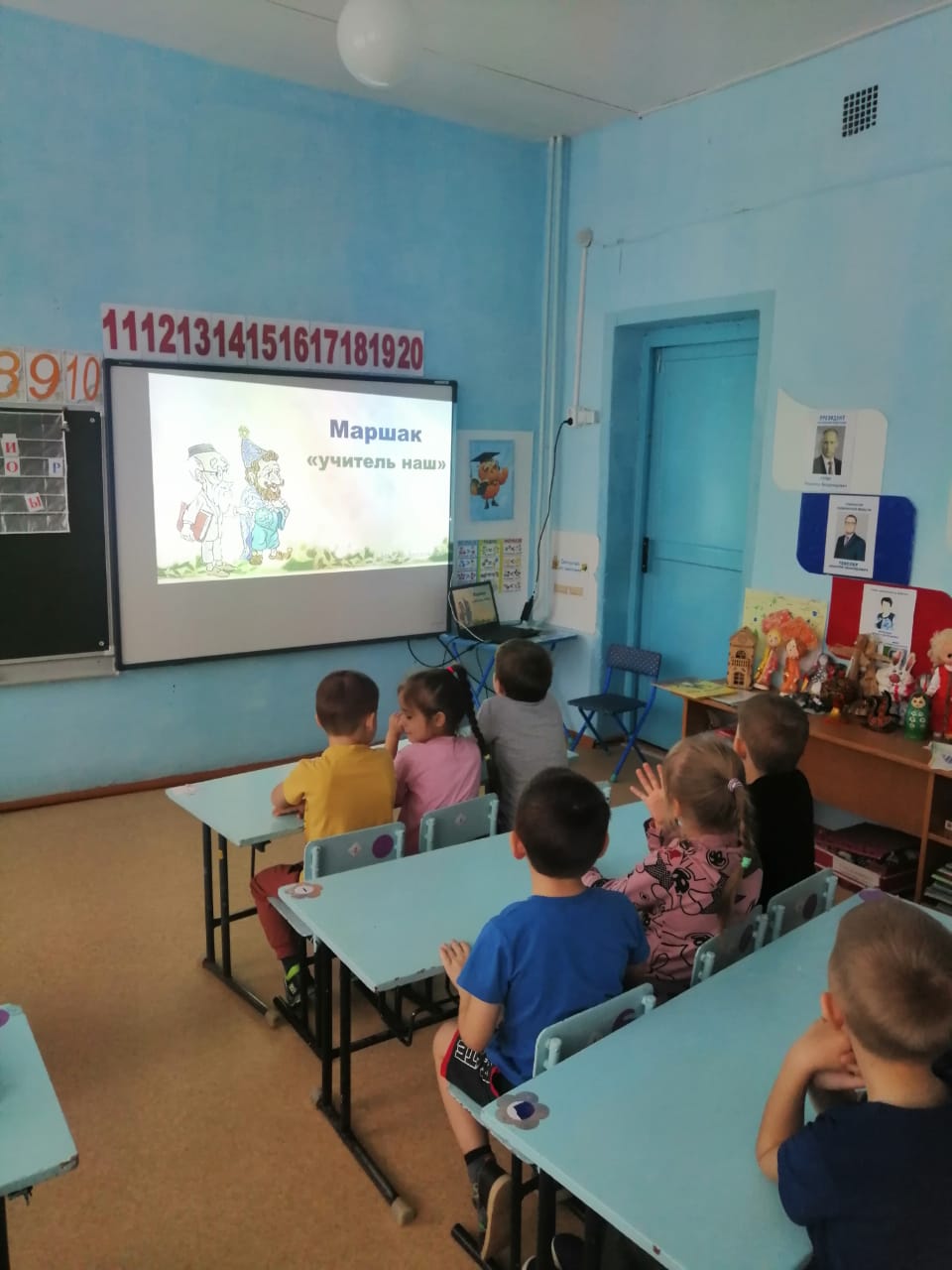 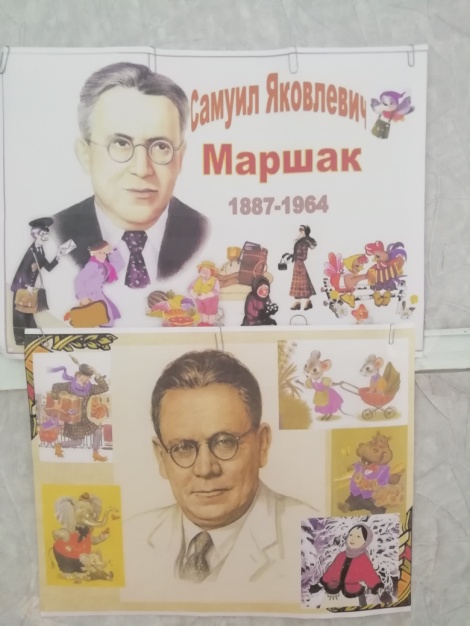 